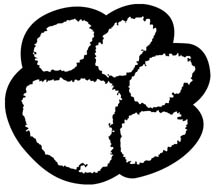 TIMBERWOLF BOX TOPS  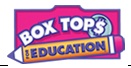 Can you collect 25 Box Tops for Leopold by Oct. 15?Puedes coleccionar 25 Box Tops por el 15 de Octubre?Name ______________________________  Teacher_________________________Did you know that every Box Top you collect earns cash for our school?If you can cut out the Box Tops, that is extremely helpful, and much appreciated!Additional Box Tops are welcome, either on a separate sheet or in a baggie!Turn all Box Tops in to your teacher on or before the date listed**Please do not attach Campbells labels or Milk Caps to the sheet or turn them in with Box Tops (we have separate collection boxes for Campbells labels)Usted sabía que cada Box Top se puede recoger gana dinero por nuestra escuela?¡Si puede recortar la Box Tops, es mucho apreciado!Box tops adicionales son bienvenidos, en una hoja separado o en una bolsaEntregar los Box Tops a tu maestro por la fecha indicada**Por favor no coloque etiquetas de Campbell o tapas de leche con Box Tops (tenemos cajas de recogida selectiva para las etiquetas de Campbell)